Agenda Leerlingenraad				No. 3Wanneer: 	6 februari 2020Tijd: 		8:30 – 9:00 uur Agenda naar:  Daphne, Suus, Bente, Jesse, KarlijnAanwezig:			1Opening:   Actie / status2Ingekomen post:Ganzenproatje januari 2020Stukje over de leerlingenraad is uitgekomen in de editie van januari 2020 in het Ganzenpraotje. Dit is met de leerlingenraad bekeken. LeesboekenDe leerlingenraad heeft in iedere groep geïnventariseerd welke leesboeken gewenst zijn voor in de boekenkast in de centrale hal. Deze lijst is afgegeven bij de lees coördinator juf Roos. Door de sponsoractie van de Kinderboekenweek was er veel geld ingezameld voor deze boeken.De boekenkast is aangevuld met:- strips van Noortje-Boek van Carry Slee , Juf Braaksel- 100% Coco boeken- Boeken van Dog ManDe leerlingenraad introduceert deze boeken in eigen groep en groep 1-2-3.Vertellen over de boeken in groep :1-2-3 = Bente en Jesse4-5-6 = Daphne en Suus7-8 = Karlijn 3Notulen en ActielijstKnutselen met hout, rondvraag vorige vergaderingHierover is een terugkoppeling geweest naar alle leerkrachten. Zij gaan hier gehoor aan geven. In de klas is het ook besproken met de leerlingen dat er dit schooljaar nog een project met hout gaat komen.4Te bespreken onderwerpen:Evaluatie kerstviering, aankondigingenHet was leuk om te doen. Wel lastig om hard te praten. Volgend jaar is het prettig om het vooraf te oefenen. Wel is het goed om het volgend jaar weer door de leerlingenraad te laten doen.Voetvegers besteld en geplaatstWerkt goed, handig. Bij de bovenbouw is het al geplaatst. Bij de onderbouw gebeurt vandaag. Het scheelt nu al veel zand in de klas. Alle klasgenoten zijn op de hoogte dat de voetvegers er zijn, ze worden ook goed door iedereen gebruikt. Speelmateriaal , voldoende aanvullen?De bakken beginnen kapot te gaan. De verdeling van speelmateriaal tussen onderbouw- middenbouw en bovenbouw is niet meer gelijk. Suus – Bente en Jesse gaan samen de bakken uitzoeken en herverdelen. Dit een keer tijdens de inloop of tijdens de pauze. Misschien in de toekomst weer een knikkertegel plaatsen op het schoolplein. Juf Alice neemt het idee mee en kijkt wat mogelijk is. Vervanging locatie coördinator, invulling volgende vergaderingJuf Jolanda zal de rol van juf Alice gaan overnemen. Open huis 5 maart, welkomstasjesBesproken en tasjes laten zien.Wat verder ter tafel komtSuus – Bente en Jesse gaan samen de bakken uitzoeken en herverdelen. Dit een keer tijdens de inloop of tijdens de pauze. 5Mededelingen/rondvraag vanuit:TEAM:   ICC:	ICT:	IB: DOT:Locatiecoördinator:Leescoördinator: 6Sluiting                 Volgende vergadering:                                Donderdag 2 april 8:30 – 9:00 uur in de teamkamer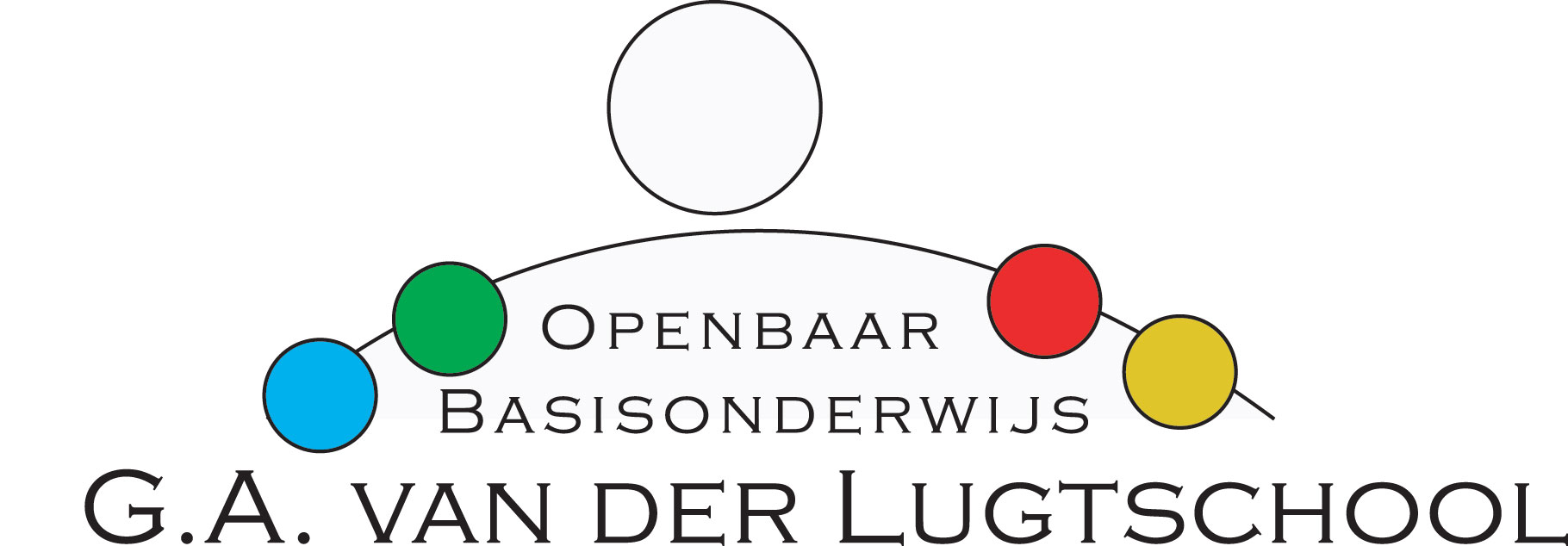 